МЕСТНАЯ АДМИНИСТРАЦИЯМУНИЦИПАЛЬНОГО ОБРАЗОВАНИЯПЕНИКОВСКОЕ СЕЛЬСКОЕ ПОСЕЛЕНИЕМУНИЦИПАЛЬНОГО ОБРАЗОВАНИЯЛОМОНОСОВСКИЙ МУНИЦИПАЛЬНЫЙ РАЙОНЛЕНИНГРАДСКОЙ ОБЛАСТИПОСТАНОВЛЕНИЕ 17.03.2020                                                                                                             № 134О внесении изменений в постановление местной администрации от 30.12.2019 № 738 «Об утверждении муниципальных программ муниципального образования Пениковское сельское поселение на 2020-2022 года»	В целях реализации полномочий наделенных статьей 14 Федерального закона Российской Федерации от 06.10.2003 № 131-ФЗ «Об общих принципах организации местного самоуправления в Российской Федерации», на основании решения совета депутатов муниципального образования Пениковское сельское поселение от 23.12.2019 №28 «О бюджете муниципального образования Пениковское сельское поселение на 2020 год и на плановый период 2021 и 2022 годов»ПОСТАНОВЛЯЮ:Приложение №5 постановления местной администрации от 30.12.2019 № 738 «Об утверждении муниципальных программ муниципального образования Пениковское сельское поселение на 2020-2022 года» (с изм от 07.02.2020 №77) изложить в новой редакции в соответствии с приложением к настоящему постановлению.Постановление местной администрации от 07.02.2020 №77 «Об утверждении муниципальных программ муниципального образования Пениковское сельское поселение на 2020-2022 года» считать утратившим силу.Опубликовать (обнародовать) настоящее постановление и муниципальные программы на официальном сайте муниципального образования Пениковское сельское поселение www.peniki47.ru.Настоящее постановление вступает в силу со дня его опубликования (обнародования).Контроль за исполнением настоящего постановления оставляю за собой.Глава местной администрацииМО Пениковское сельское поселение 		                                     В.Н.БородийчукМУНИЦИПАЛЬНАЯ ПРОГРАММА
муниципального образования Пениковское сельское поселение муниципального образования Ломоносовский муниципальный район Ленинградской области «Развитие автомобильных дорог и повышение безопасности дорожного движения в муниципальном образовании Пениковское сельское поселение»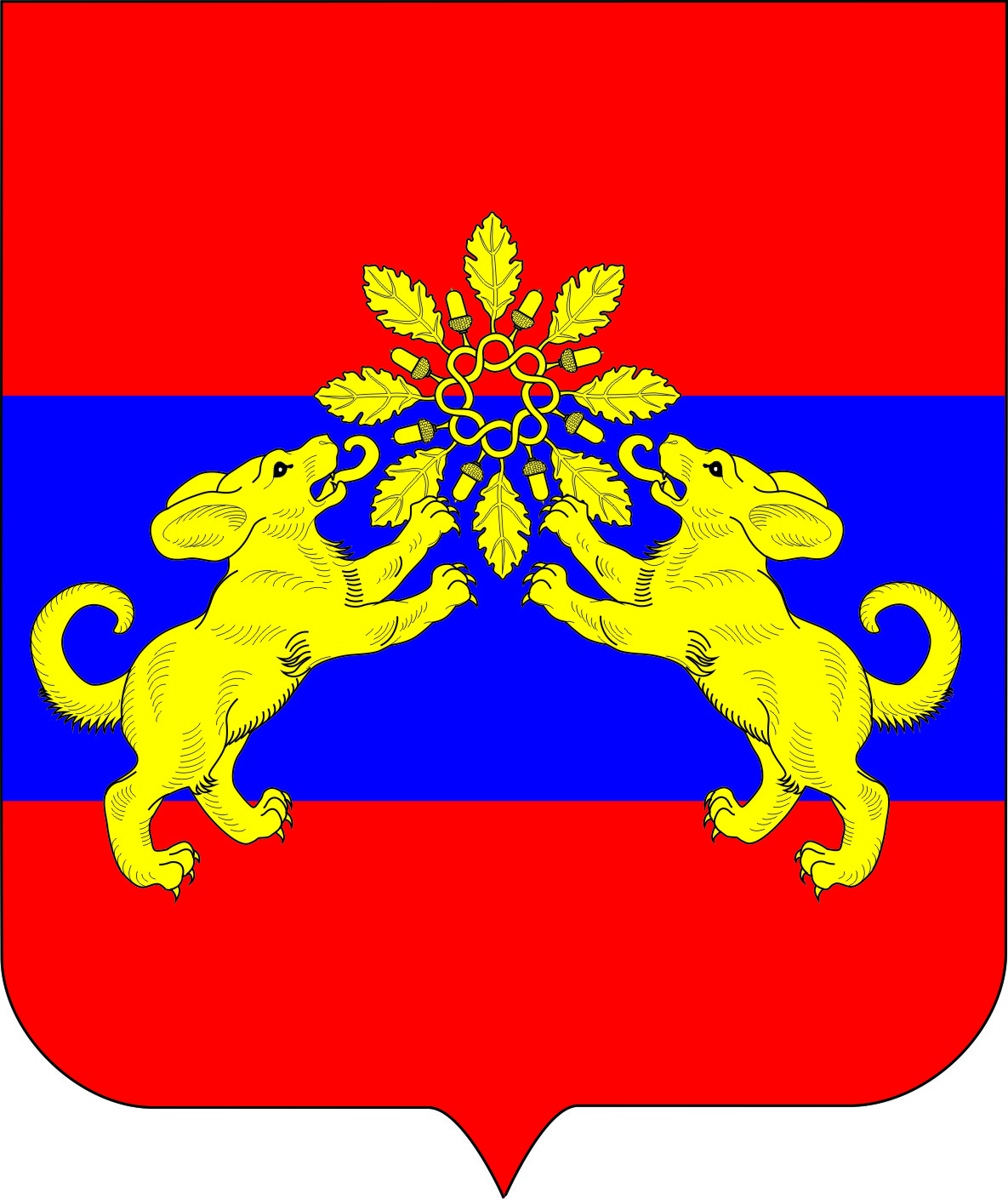 ОглавлениеПАСПОРТ ПРОГРАММЫ	41. Характеристика текущего состояния, основные проблемы	92. Цели и задачи Программы	93. Описание ожидаемых результатов реализации Программы	104. Целевые индикаторы	105. Перечень и описание программных мероприятий	116. Сроки реализации муниципальной программы	117. Основные меры правового регулирования в соответствующей сфере, направленные на достижение цели и конечных результатов муниципальной программы;	118. Обоснование расходов	119. Методика оценки эффективности	11Приложение 1	13Приложение 2	16Приложение 3	25ПАСПОРТ ПРОГРАММЫ«Развитие автомобильных дорог и повышение безопасности дорожного движения в муниципальном образовании Пениковское сельское поселение»ПАСПОРТ ПОДПРОГРАММЫ«Развитие автомобильных дорог и повышение безопасности дорожного движения в муниципальном образовании Пениковское сельское поселение»1. Характеристика текущего состояния, основные проблемы	На территории муниципального образования Пениковское сельское поселение в 19 населенных пунктах, в которых проживает 2,8 тысячи человек.	Необходимым условием поддержания нормальной жизнедеятельности является обеспечение содержания и ремонта дорожной сети образования Пениковское сельское поселение, ее обустройство в соответствии с требованиями обеспечения безопасности дорожного движения, улучшение технического и эксплуатационного состояния, повышение качества содержания.	Автодороги общего пользования, расположенные на территории муниципального образования Пениковское сельское поселение подразделяются на дороги федерального значения, регионального или межмуниципального значения, местного значения муниципального района и местного значения поселений и частные.	Автомобильными дорогами общего пользования местного значения поселения являются автомобильные дороги общего пользования в границах муниципального образования Пениковское сельское поселение, за исключением автомобильных дорог общего пользования федерального, регионального или межмуниципального значения, автомобильных дорог общего пользования местного значения района, частных автомобильных дорог. Перечень автомобильных дорог общего пользования местного значения муниципального образования Пениковское сельское поселение утвержден решением совета депутатов муниципального образования Пениковское сельское поселение от 17.02.2017 №07.	В границах муниципального образования Пениковское сельское поселение протяженность дорог местного значения 22,6 км. 	Основными проблемами при содержании и ремонте автомобильных дорог местного значения вне границ населенных пунктов в границах Муниципального образования Пениковское сельское поселение являются:- низкое качество дорожного покрытия (дорожное полотно, дорожное покрытие);- отсутствие отвода ливневых вод;- низкая укомплектованность элементами организации дорожного движения;- не оборудование защитными дорожными сооружениями; - не надлежащее состояние искусственных дорожных сооружений;- недостаточная освещённость автомобильных дорог;	Всё это создаёт неудобства и трудности при эксплуатации автомобильных дорог местного значения в границах населенных пунктов в границах муниципального образования Пениковское сельское поселение.	Развитие дорожной сети муниципального образования Пениковское сельское поселение, ее обустройство, решение вопросов организации дорожного движения, своевременный ремонт, обслуживание, является важнейшей задачей в обеспечении жизнедеятельности и экономического развития муниципального образования Пениковское сельское поселение.2. Цели и задачи ПрограммыЦели муниципальной программы - Обеспечение устойчивого функционирования и развития автомобильных дорог для увеличения мобильности и улучшения качества жизни населения, стабильного экономического роста экономики, снижения транспортной составляющей в себестоимости конечной продукции, повышения инвестиционной привлекательности и транспортной доступности населенных пунктов поселения; Снижение уровня социального риска (числа лиц, погибших в результате ДТП)Задачи муниципальной программы заключаются в сохранении существующей дорожной сети поселения, повышение ее транспортно-эксплуатационного состояния за счет проведения полного комплекса работ по содержанию и ремонту автомобильных дорог; совершенствование и развитие сети автомобильных дорог для реализации потенциала социально-экономического развития муниципального образования, освоения новых территорий, обеспечения автодорожных подходов к зонам приоритетного развития; ликвидация разрывов и "узких мест" на дорожной сети; обеспечения транспортной доступности и улучшения условий жизни сельского населения; совершенствование контроля технического состояния автотранспорта предотвращение ДТП, вероятность гибели людей в которых наиболее высока; сокращение детского дорожно-транспортного травматизма; профилактика опасного поведения участников дорожного движения;3. Описание ожидаемых результатов реализации Программы К ожидаемым результатам реализации Программы относятся:анализ существующего состояния дел по обеспечению обустройства, ремонта, улучшению технического состояния и содержанию автодорог муниципального образования Пениковское сельское поселение, а также обоснование предложений по их совершенствованию, с учетом нормативных требований и имеющихся возможностей по их реализации.муниципальный контроль за обеспечением сохранности автомобильных дорог местного значения;развитие дорожной сети муниципального образования Пениковское сельское поселение;разработка основных направлений инвестиционной политики в области развития автомобильных дорог местного значения;осуществление дорожной деятельности в отношении автомобильных дорог местного значения муниципального образования Пениковское сельское поселение;обеспечение безопасности дорожного движения на автомобильных дорогах местного значения муниципального образования Пениковское сельское поселение;разработка технической документации на автодороги местного значения муниципального образования Пениковское сельское поселение.Мероприятия по реализации настоящей программы указаны в приложении 1.4. Целевые индикаторы	Улучшение технического состояния автомобильных дорог и дорожных сооружений местного значения муниципального образования Пениковское сельское поселение (в том числе искусственных дорожных сооружений, элементов обустройства), 	Обеспечение содержания автомобильных дорог и дорожных сооружений местного значения муниципального образования Пениковское сельское поселение в соответствии с требованиями нормативных документов,Обеспечение безопасности движения транспортных средств и пешеходов. 	Обеспечение сохранности автомобильных дорог и дорожных сооружений, контроля за пользователями автомобильными дорогами местного значения муниципального образования Пениковское сельское поселение.5. Перечень и описание программных мероприятий Перечень программных мероприятий отражен в приложении к Программе и предусматривает: - строительство и реконструкцию автомобильных дорог местного значения муниципального образования Пениковское сельское поселение; - ремонт автомобильных дорог (в том числе искусственных дорожных сооружений, элементов обустройства автомобильных дорог);  - содержание автомобильных дорог, в том числе искусственных дорожных сооружений (водопропускных труб), элементов обустройства автомобильных дорог (дорожных знаков, проведение паспортизации автомобильных дорог); - строительный контроль за выполненными работами по строительству, реконструкции, ремонту и содержанию автомобильных дорог местного значения муниципального образования Пениковское сельское поселение.- повышение безопасности дорожного движения на автомобильных дорогах местного значения муниципального образования Пениковское сельское поселение. 6. Сроки реализации муниципальной программыПрограмма рассчитана на 2020-2022 годы.Разделение на этапы в ходе реализации Программы не предусматривается.7. Основные меры правового регулирования в соответствующей сфере, направленные на достижение цели и конечных результатов муниципальной программыФедеральный закон от 06.10.2003 № 131-ФЗ «Об общих принципах организации местного самоуправления в Российской Федерации»;8. Обоснование расходовОбщий объем финансирования муниципальной программы за период 2020-2022 годов в ценах соответствующих лет составит 13171,7 тыс. рублей (средства областного, местных  источников).Сведения о финансировании программы в разрезе подпрограмм, источников финансирования, основных мероприятий представлены в Таблице №1.Объем субсидий муниципальному образованию будет утверждаться на каждый год.В настоящее время готовится соглашение между комитетом по дорожному хозяйству Выделение средств из внебюджетных источников на реализацию программы не предусмотрено.9. Методика оценки эффективности	Целевые показатели нарастающим итогом программы «Развитие автомобильных дорог и повышение безопасности дорожного движения в муниципальном образовании Пениковское сельское поселение»Программа считается эффективной при выполнении на окончание 2022 года от 80 до 100% запланированных мероприятий по всем показателям;Эффективнсть выполнения программы оценивается как средняя при выполнении на окончание 2022 года от 50 до 80% запланированных мероприятий по всем показателям;Программа считается не эффективной при значении показателей на окончание 2022 года менее 50%.Приложение 1Планреализации муниципальной программыПриложение 2Детальный план-графикфинансирования муниципальной программы за счет средствместного бюджета на 2020 финансовый годПриложение 3Конкретные показатели по муниципальной программе «Развитие автомобильных дорог в муниципальном образовании Пениковское сельское поселение» на 2020 годПриложение 4Отчето реализации муниципальной программы Наименование муниципальной программы: Развитие автомобильных дорог в муниципальном образовании Пениковское сельское поселение Отчетный период: январь - _________ 20__ годаОтветственный исполнитель: ________________________________________________ПАСПОРТ
подпрограммы «Формирование законопослушного поведения участников дорожного движения на территории муниципального образования Пениковское сельское поселение муниципального образования Ломоносовский муниципальный район Ленинградской области»1. Характеристика сферы реализации подпрограммыПроблема опасности дорожного движения в муниципальном образовании Пениковское сельское поселение Ломоносовского муниципального района Ленинградской области, связанная с автомобильным транспортом, в последнее десятилетие приобрела особую остроту в связи с несоответствием дорожно-транспортной инфраструктуры потребностям общества и государства в безопасном дорожном движении, недостаточной эффективностью функционирования системы обеспечения безопасности дорожного движения и крайне низкой дисциплиной участников дорожного движения.Основными видами ДТП являются автомобильные наезды на препятствия, опрокидывания транспортных средств. Более 80% всех ДТП связаны с нарушениями Правил дорожного движения Российской Федерации водителями транспортных средств. Более трети всех происшествий связаны с неправильным выбором скорости движения. Определяющее влияние на аварийность оказывают водители транспортных средств, принадлежащих физическим лицам.Сложная обстановка с аварийностью и наличие тенденций к дальнейшему ухудшению ситуации во многом объясняются следующими причинами:- постоянно возрастающая мобильность населения;- увеличение перевозок общественным транспортом, увеличение перевозок личным транспортом, как на автомобилях, так и на мотоциклах и скутерах;- нарастающая диспропорция между увеличением количества автомобильного транспорта и протяженностью улично-дорожной сети, не рассчитанной на современные транспортные потоки.Следствием такого положения дел являются ухудшение условий дорожного движения и, как следствие, рост количества ДТП.Анализ особенностей современного дорожно-транспортного травматизма показывает, что происходит постепенное увеличение количества ДТП, в результате которых пострадавшие получают травмы, характеризующиеся особой степенью тяжести. Это характерно для ДТП на автомобильных дорогах как в населенных пунктах, так и вне населенных пунктов.Усугубление обстановки с аварийностью и наличие проблемы обеспечения безопасности дорожного движения требуют выработки и реализации долгосрочной государственной стратегии, а также формирования эффективных механизмов взаимодействия органов местного самоуправления с другими ведомствами при возможно более полном учете интересов граждан.Таким образом, необходимость разработки и реализации подпрограммы обусловлена следующими причинами:- социально-экономическая острота проблемы;- межотраслевой и межведомственный характер проблемы.- необходимость привлечения к решению проблемы федеральных органов государственной власти, региональных органов государственной власти, органов местного самоуправления и общественных институтов.Применение программно-целевого метода позволит осуществить:- формирование основ и приоритетных направлений профилактики ДТП и снижения тяжести их последствий;- координацию деятельности органов местного самоуправления в области обеспечения безопасности дорожного движения;- реализацию комплекса мероприятий, в том числе профилактического характера, снижающих количество ДТП с пострадавшими и количество лиц, погибших в результате ДТП.Вместе с тем, применение программно-целевого метода к решению проблемы повышения безопасности дорожного движения сопряжено с определенными рисками. Так, в процессе реализации подпрограммы возможно выявление отклонений в достижении промежуточных результатов из-за несоответствия влияния отдельных мероприятий подпрограммы на ситуацию в сфере аварийности их ожидаемой эффективности, обусловленного использованием новых подходов к решению задач в области обеспечения безопасности дорожного движения. В целях управления указанным риском в процессе реализации подпрограммы предусматриваются:- создание эффективной системы управления на основе четкого распределения функций, полномочий и ответственности основных исполнителей подпрограммы;- мониторинг выполнения подпрограммы, регулярный анализ и при необходимости ежегодная корректировка и ранжирование индикаторов и показателей, а также мероприятий подпрограммы;- перераспределение объемов финансирования в зависимости от динамики и темпов достижения поставленных целей, изменений во внешней среде.2. Цели, задачи и показатели (индикаторы), основные ожидаемые конечные результаты, сроки и этапы реализации подпрограммыЦелевыми показателями подпрограммы являются:- количество ДТП, с участием несовершеннолетних;- число детей, погибших в ДТП;- доля учащихся (воспитанников), задействованных в мероприятиях по профилактике ДТП.Цели подпрограммы: сокращение количества дорожно-транспортных происшествий с пострадавшими, повышение уровня правового воспитания участников дорожного движения, культуры их поведения, профилактика детского дорожно-транспортного травматизма.Задачи подпрограммы: предупреждение опасного поведения детей дошкольного и школьного возраста, участников дорожного движения, создание комплексной системы профилактики ДТП в целях формирования у участников дорожного движения стереотипа законопослушного поведения и негативного отношения к правонарушениям в сфере дорожного движения, реализация программы правового воспитания участников дорожного движения, культуры их поведения;- совершенствование системы профилактики детского дорожно-транспортного травматизма, формирование у детей навыков безопасного поведения на дорогах.Сроки и этапы реализации программы: 2020 год и плановый период 2021 и 2022 годов.Перечень целевых показателей подпрограммы представлен в приложении к настоящей подпрограмме.3. Характеристика основных мероприятий муниципальной подпрограммыРеализация подпрограммы будет осуществляться посредством реализации следующих основных мероприятий:- подготовка методических рекомендаций по обучению детей правилам безопасности дорожного движения;- обеспечение муниципальных образовательных учреждений перечнем нормативно-правовой документации, регламентирующей деятельность образовательных учреждений, по обеспечению безопасности дорожного движения и снижению детского дорожно-транспортного травматизма;- организация и проведение уроков правовых знаний в образовательных учреждениях;- организация и проведение в муниципальных школьных и дошкольных образовательных учреждениях и в учреждениях дополнительного образования детей акции «Неделя безопасности» в рамках Международной недели безопасности на дорогах;- организация и проведение в образовательных учреждениях занятий, направленных на повышение у участников дорожного движения уровня правосознания, в том числе стереотипа законопослушного поведения и негативного отношения к правонарушениям в сфере дорожного движения;- проведение соревнований, игр, конкурсов творческих работ среди детей по безопасности дорожного движения (конкурсы и викторины по ПДД в летних детских оздоровительных лагерях);- проведение лекций, семинаров и практических занятий с органами ГИБДД;- совещания по актуальным вопросам обеспечения безопасности дорожного движения;- участие в видеоконференциях по безопасности дорожного движения и профилактике детского дорожно-транспортного травматизма;- размещение материалов о проведении в образовательных учреждениях мероприятий по формированию законопослушного поведения участников дорожного движения и профилактике дорожно-транспортного травматизма среди несовершеннолетних на интернет-ресурсах.4. Ресурсное обеспечение подпрограммыДля реализации данной подпрограммы не требуется.5. План мероприятий по повышению уровня правосознания и формированию законопослушного поведения участников дорожного движения в образовательных учреждениях муниципального образования Пениковское сельское поселение Ломоносовского муниципального района Ленинградской области6. Сведения о показателях подпрограммыУТВЕРЖДЕНА
постановлением местной администрацииМО Пениковское сельское поселениеот 30.12.2019 № 738(с изм от 17.03.2020 № 134)(Приложение 05)Полное наименование Развитие автомобильных дорог и повышение безопасности дорожного движения в муниципальном образовании Пениковское сельское поселениеОтветственные исполнители муниципальной программы Заместитель главы местной администрации Д.Л. КарасевГлавный бухгалтер местной администрации Погуляева А.Б.Ведущий специалист местной администрации П.В. ЛопотковВедущий специалист местной администрации Е.В. ГолубеваДиректор МБУ Кондратьева О.В.Участники муниципальной программы Сектор социально-экономического развития и ЖКХ местной администрации МО Пениковское сельское поселениемуниципальное бюджетное учреждение «Центр культуры, спорта и работы с молодёжью» МО Пениковское сельское поселениеПодпрограммы Развитие автомобильных дорог и повышение безопасности дорожного движения в муниципальном образовании Пениковское сельское поселениеПодпрограммы Формирование законопослушного поведения участников дорожного движения на территории муниципального образования Пениковское сельское поселение муниципального образования Ломоносовский муниципальный район Ленинградской областиЦели муниципальной программы Обеспечение устойчивого функционирования и развития автомобильных дорог для увеличения мобильности и улучшения качества жизни населения, стабильного экономического роста экономики, снижения транспортной составляющей в себестоимости конечной продукции, повышения инвестиционной привлекательности и транспортной доступности населенных пунктов поселения;Цели муниципальной программы Снижение уровня социального риска (числа лиц, погибших в результате ДТП)Цели муниципальной программы Повышение уровня правового воспитания участников дорожного движения, культуры их поведения; профилактика детского дорожно-транспортного травматизма на дорогах населенных пунктов муниципального образования Пениковское сельское поселение Ломоносовского муниципального района Ленинградской областиЗадачи муниципальной программыСохранение существующей дорожной сети поселения, повышение ее транспортно-эксплуатационного состояния за счет проведения полного комплекса работ по содержанию и ремонту автомобильных дорог;Задачи муниципальной программысовершенствование и развитие сети автомобильных дорог для реализации потенциала социально-экономического развития муниципального образования, освоения новых территорий, обеспечения автодорожных подходов к зонам приоритетного развития;Задачи муниципальной программыликвидация разрывов и "узких мест" на дорожной сети;Задачи муниципальной программыобеспечения транспортной доступности и улучшения условий жизни сельского населения;Задачи муниципальной программысовершенствование контроля технического состояния автотранспортаЗадачи муниципальной программыпредотвращение ДТП, вероятность гибели людей в которых наиболее высока;Задачи муниципальной программыпредупреждение опасного поведения детей дошкольного и школьного возраста, участников дорожного движения; создание комплексной системы профилактики ДТП в целях формирования у участников дорожного движения стереотипа законопослушного поведения и негативного отношения к правонарушениям в сфере дорожного движения; реализация программы правового воспитания участников дорожного движения, культуры их поведения; совершенствование системы профилактики детского дорожно-транспортного травматизма; формирование у детей навыков безопасного поведения на дорогах населенных пунктов муниципального образования Задачи муниципальной программыпрофилактика опасного поведения участников дорожного движения;Этапы и сроки реализации муниципальной программы Муниципальная программа реализуется в один этап. Срок реализации муниципальной программы - 2020-2022 годыЦелевые индикаторы и показатели ПрограммыКоличество зарегистрированных ДТП на территории муниципального образования Пениковское сельское поселение муниципального образования Ломоносовский муниципальный район Ленинградской областиОбъемы бюджетных ассигнований муниципальной программы 2020 год – 4908,888т.р.Местный бюджет 3404,788 т.р.Областной бюджет 1504,1 т.р.2021 год – 4373,9 т.р.Местный бюджет 3850,00  т.р.Областной бюджет – 473,9 т.р.2022 год – 4373,9 т.р.Местный бюджет 3850,00 т.р.Областной бюджет -473,9 т.р.Ожидаемые результаты реализации муниципальной программы Улучшение качества жизни населения муниципального образования Пениковское сельское поселение, создание благоприятных условий для проживанияСнижение количества обращений в органы местного самоуправления о неудовлетворительном состоянии улично-дорожной сети поселения.Повышение пропускной способности автомобильных дорог общего пользования местного значения (в том числе искусственных дорожных сооружений)Создание условий, обеспечивающих безопасность дорожного движения;Полное наименование Развитие автомобильных дорог и повышение безопасности дорожного движения в муниципальном образовании Пениковское сельское поселениеОтветственные исполнители муниципальной программы Заместитель главы местной администрации Д.Л. КарасевГлавный бухгалтер местной администрации Погуляева А.Б.Ведущий специалист местной администрации П.В. ЛопотковВедущий специалист местной администрации Е.В. ГолубеваУчастники муниципальной программы Сектор социально-экономического развития и ЖКХ местной администрации МО Пениковское сельское поселениеОсновные мероприятия муниципальной программы Оценка, ремонт и содержание и автомобильных дорог общего пользования местного значенияОсновные мероприятия муниципальной программы Строительство и ремонт дорог общего пользования местного значения с софинансированием из областного бюджетаОсновные мероприятия муниципальной программы Проектирование, строительство дорог и дорожной инфраструктуры в границах населенных пунктов поселенияЦели муниципальной программы Обеспечение устойчивого функционирования и развития автомобильных дорог для увеличения мобильности и улучшения качества жизни населения, стабильного экономического роста экономики, снижения транспортной составляющей в себестоимости конечной продукции, повышения инвестиционной привлекательности и транспортной доступности населенных пунктов поселения;Цели муниципальной программы Снижение уровня социального риска (числа лиц, погибших в результате ДТП)Задачи муниципальной программыСохранение существующей дорожной сети поселения, повышение ее транспортно-эксплуатационного состояния за счет проведения полного комплекса работ по содержанию и ремонту автомобильных дорог;Задачи муниципальной программысовершенствование и развитие сети автомобильных дорог для реализации потенциала социально-экономического развития муниципального образования, освоения новых территорий, обеспечения автодорожных подходов к зонам приоритетного развития;Задачи муниципальной программыликвидация разрывов и "узких мест" на дорожной сети;Задачи муниципальной программыобеспечения транспортной доступности и улучшения условий жизни сельского населения;Задачи муниципальной программысовершенствование контроля технического состояния автотранспортаЗадачи муниципальной программыпредотвращение ДТП, вероятность гибели людей в которых наиболее высока;Задачи муниципальной программысокращение детского дорожно-транспортного травматизма;Задачи муниципальной программыпрофилактика опасного поведения участников дорожного движения;Этапы и сроки реализации муниципальной программы Муниципальная программа реализуется в один этап. Срок реализации муниципальной программы - 2020-2022 годыОбъемы бюджетных ассигнований муниципальной программы 2020 год – 4908,888т.р.Местный бюджет 3404,788 т.р.Областной бюджет 1504,1 т.р.2021 год – 4373,9 т.р.Местный бюджет 3850,00  т.р.Областной бюджет – 473,9 т.р.2022 год – 4373,9 т.р.Местный бюджет 3850,00 т.р.Областной бюджет -473,9 т.р.Ожидаемые результаты реализации муниципальной программы Улучшение качества жизни населения муниципального образования Пениковское сельское поселение, создание благоприятных условий для проживанияСнижение количества обращений в органы местного самоуправления о неудовлетворительном состоянии улично-дорожной сети поселения.Повышение пропускной способности автомобильных дорог общего пользования местного значения (в том числе искусственных дорожных сооружений)Создание условий, обеспечивающих безопасность дорожного движения;№п/пНаименование показателяЕдиница измеренияНачальное значение показателяЗначение показателя на 2019 годЗначение показателя на 2020 годЗначение показателя на 2021 год1Ремонт автомобильных дорог общего пользования местного значения муниципального образования Пениковское сельское поселениекв.м.03753367937252Мероприятия по ремонту автомобильных дорог общего пользования местного значения с софинансированием из областного бюджетам.пог02252252253Оценка технического состояния автомобильных дорогед02323234Приобретение и установка дорожных знаковшт0606464№ п/пНаименование муниципальной программы, основного мероприятия, мероприятийОтветственный исполнитель, соисполнитель, участникСрок реализацииСрок реализацииГоды реализацииОценка расходов (тыс. рублей в ценах соответствующих лет)Оценка расходов (тыс. рублей в ценах соответствующих лет)Оценка расходов (тыс. рублей в ценах соответствующих лет)№ п/пНаименование муниципальной программы, основного мероприятия, мероприятийОтветственный исполнитель, соисполнитель, участникначало реализацииокончание реализацииГоды реализациивсегоместный бюджетобластной бюджет123456789Муниципальная программа "Развитие автомобильных дорог и повышение безопасности дорожного движения в муниципальном образовании Пениковское сельское поселение"Муниципальная программа "Развитие автомобильных дорог и повышение безопасности дорожного движения в муниципальном образовании Пениковское сельское поселение"Муниципальная программа "Развитие автомобильных дорог и повышение безопасности дорожного движения в муниципальном образовании Пениковское сельское поселение"Муниципальная программа "Развитие автомобильных дорог и повышение безопасности дорожного движения в муниципальном образовании Пениковское сельское поселение"2020-202213656,688011104,78802451,9000Муниципальная программа "Развитие автомобильных дорог и повышение безопасности дорожного движения в муниципальном образовании Пениковское сельское поселение"Муниципальная программа "Развитие автомобильных дорог и повышение безопасности дорожного движения в муниципальном образовании Пениковское сельское поселение"Муниципальная программа "Развитие автомобильных дорог и повышение безопасности дорожного движения в муниципальном образовании Пениковское сельское поселение"Муниципальная программа "Развитие автомобильных дорог и повышение безопасности дорожного движения в муниципальном образовании Пениковское сельское поселение"20204908,8883404,7881504,1Муниципальная программа "Развитие автомобильных дорог и повышение безопасности дорожного движения в муниципальном образовании Пениковское сельское поселение"Муниципальная программа "Развитие автомобильных дорог и повышение безопасности дорожного движения в муниципальном образовании Пениковское сельское поселение"Муниципальная программа "Развитие автомобильных дорог и повышение безопасности дорожного движения в муниципальном образовании Пениковское сельское поселение"Муниципальная программа "Развитие автомобильных дорог и повышение безопасности дорожного движения в муниципальном образовании Пениковское сельское поселение"20214373,93850,00  473,9Муниципальная программа "Развитие автомобильных дорог и повышение безопасности дорожного движения в муниципальном образовании Пениковское сельское поселение"Муниципальная программа "Развитие автомобильных дорог и повышение безопасности дорожного движения в муниципальном образовании Пениковское сельское поселение"Муниципальная программа "Развитие автомобильных дорог и повышение безопасности дорожного движения в муниципальном образовании Пениковское сельское поселение"Муниципальная программа "Развитие автомобильных дорог и повышение безопасности дорожного движения в муниципальном образовании Пениковское сельское поселение"20224373,93850,00  473,9Основное мероприятие "Оценка, ремонт и содержание и автомобильных дорог общего пользования местного значения"Основное мероприятие "Оценка, ремонт и содержание и автомобильных дорог общего пользования местного значения"Основное мероприятие "Оценка, ремонт и содержание и автомобильных дорог общего пользования местного значения"Основное мероприятие "Оценка, ремонт и содержание и автомобильных дорог общего пользования местного значения"20202461,1162461,1160Основное мероприятие "Оценка, ремонт и содержание и автомобильных дорог общего пользования местного значения"Основное мероприятие "Оценка, ремонт и содержание и автомобильных дорог общего пользования местного значения"Основное мероприятие "Оценка, ремонт и содержание и автомобильных дорог общего пользования местного значения"Основное мероприятие "Оценка, ремонт и содержание и автомобильных дорог общего пользования местного значения"20213250,003250,000Основное мероприятие "Оценка, ремонт и содержание и автомобильных дорог общего пользования местного значения"Основное мероприятие "Оценка, ремонт и содержание и автомобильных дорог общего пользования местного значения"Основное мероприятие "Оценка, ремонт и содержание и автомобильных дорог общего пользования местного значения"Основное мероприятие "Оценка, ремонт и содержание и автомобильных дорог общего пользования местного значения"20223250,003250,000Оценка состояния автомобильных дорог общего пользования местного значенияЗаместитель главы местной администрации202020222020100,0100,00Оценка состояния автомобильных дорог общего пользования местного значенияЗаместитель главы местной администрации202020222021100,0100,00Оценка состояния автомобильных дорог общего пользования местного значенияЗаместитель главы местной администрации202020222022100,0100,00Мероприятия по ремонту автомобильных дорог общего пользования местного значенияЗаместитель главы местной администрации2020202220201850,01850,00Мероприятия по ремонту автомобильных дорог общего пользования местного значенияЗаместитель главы местной администрации2020202220212100,02100,00Мероприятия по ремонту автомобильных дорог общего пользования местного значенияЗаместитель главы местной администрации2020202220222100,02100,00Зимнее содержание автомобильных дорог общего пользования местного значенияЗаместитель главы местной администрации202020222020161,00161,00Зимнее содержание автомобильных дорог общего пользования местного значенияЗаместитель главы местной администрации202020222021600,0600,00Зимнее содержание автомобильных дорог общего пользования местного значенияЗаместитель главы местной администрации202020222022600,0600,00Мероприятия по содержанию и оснащению элементами обустройства автомобильных дорог общего пользования местного значенияЗаместитель главы местной администрации202020222020350,0350,00Мероприятия по содержанию и оснащению элементами обустройства автомобильных дорог общего пользования местного значенияЗаместитель главы местной администрации202020222021350,0350,00Мероприятия по содержанию и оснащению элементами обустройства автомобильных дорог общего пользования местного значенияЗаместитель главы местной администрации202020222022350,0350,00Прочие расходы на приведение в нормативное состояние автомобильных дорог общего пользования местного значенияЗаместитель главы местной администрации2020202220200,00,00Прочие расходы на приведение в нормативное состояние автомобильных дорог общего пользования местного значенияЗаместитель главы местной администрации202020222021100,0100,00Прочие расходы на приведение в нормативное состояние автомобильных дорог общего пользования местного значенияЗаместитель главы местной администрации202020222022100,0100,00Основное мероприятие "Строительство и ремонт дорог общего пользования местного значения с софинансированием из областного бюджета"Основное мероприятие "Строительство и ремонт дорог общего пользования местного значения с софинансированием из областного бюджета"Основное мероприятие "Строительство и ремонт дорог общего пользования местного значения с софинансированием из областного бюджета"Основное мероприятие "Строительство и ремонт дорог общего пользования местного значения с софинансированием из областного бюджета"20202447,772943,6721504,1Основное мероприятие "Строительство и ремонт дорог общего пользования местного значения с софинансированием из областного бюджета"Основное мероприятие "Строительство и ремонт дорог общего пользования местного значения с софинансированием из областного бюджета"Основное мероприятие "Строительство и ремонт дорог общего пользования местного значения с софинансированием из областного бюджета"Основное мероприятие "Строительство и ремонт дорог общего пользования местного значения с софинансированием из областного бюджета"2021673,9200473,9Основное мероприятие "Строительство и ремонт дорог общего пользования местного значения с софинансированием из областного бюджета"Основное мероприятие "Строительство и ремонт дорог общего пользования местного значения с софинансированием из областного бюджета"Основное мероприятие "Строительство и ремонт дорог общего пользования местного значения с софинансированием из областного бюджета"Основное мероприятие "Строительство и ремонт дорог общего пользования местного значения с софинансированием из областного бюджета"2022673,9200473,9Капитальный ремонт и ремонт автомобильных дорог общего пользования, местного значения. в рамках государственной программы Ленинградской областиЗаместитель главы местной администрации2020202220202447,772943,6721504,1Капитальный ремонт и ремонт автомобильных дорог общего пользования, местного значения. в рамках государственной программы Ленинградской областиЗаместитель главы местной администрации202020222021673,9200473,9Капитальный ремонт и ремонт автомобильных дорог общего пользования, местного значения. в рамках государственной программы Ленинградской областиЗаместитель главы местной администрации202020222022673,9200473,9Основное мероприятие "Проектирование, строительство дорог и дорожной инфраструктуры в границах населенных пунктов поселения"Основное мероприятие "Проектирование, строительство дорог и дорожной инфраструктуры в границах населенных пунктов поселения"Основное мероприятие "Проектирование, строительство дорог и дорожной инфраструктуры в границах населенных пунктов поселения"Основное мероприятие "Проектирование, строительство дорог и дорожной инфраструктуры в границах населенных пунктов поселения"2019000Основное мероприятие "Проектирование, строительство дорог и дорожной инфраструктуры в границах населенных пунктов поселения"Основное мероприятие "Проектирование, строительство дорог и дорожной инфраструктуры в границах населенных пунктов поселения"Основное мероприятие "Проектирование, строительство дорог и дорожной инфраструктуры в границах населенных пунктов поселения"Основное мероприятие "Проектирование, строительство дорог и дорожной инфраструктуры в границах населенных пунктов поселения"2020450,0450,00Основное мероприятие "Проектирование, строительство дорог и дорожной инфраструктуры в границах населенных пунктов поселения"Основное мероприятие "Проектирование, строительство дорог и дорожной инфраструктуры в границах населенных пунктов поселения"Основное мероприятие "Проектирование, строительство дорог и дорожной инфраструктуры в границах населенных пунктов поселения"Основное мероприятие "Проектирование, строительство дорог и дорожной инфраструктуры в границах населенных пунктов поселения"2021450,0450,00Проектирование строительства дорог и инфраструктуры  общего пользования местного значенияЗаместитель главы местной администрации202020222020000Проектирование строительства дорог и инфраструктуры  общего пользования местного значенияЗаместитель главы местной администрации202020222021000Проектирование строительства дорог и инфраструктуры  общего пользования местного значенияЗаместитель главы местной администрации202020222022000Строительство новых автомобильных дорог общего пользования местного значенияЗаместитель главы местной администрации202020222020000Строительство новых автомобильных дорог общего пользования местного значенияЗаместитель главы местной администрации2020202220214504500Строительство новых автомобильных дорог общего пользования местного значенияЗаместитель главы местной администрации2020202220224504500№ п/пНаименование основного мероприятия, мероприятия, работыОтветственный исполнительОжидаемый результат реализации мероприятияГод начала реализацииГод окончания реализацииОбъем ресурсного обеспечения, тыс. руб.Объем ресурсного обеспечения, тыс. руб.График финансирования из местного бюджета, тыс. руб.График финансирования из местного бюджета, тыс. руб.График финансирования из местного бюджета, тыс. руб.График финансирования из местного бюджета, тыс. руб.№ п/пНаименование основного мероприятия, мероприятия, работыОтветственный исполнительОжидаемый результат реализации мероприятияГод начала реализацииГод окончания реализацииОбъем ресурсного обеспечения, тыс. руб.Объем ресурсного обеспечения, тыс. руб.Очередной год реализации (N), кварталОчередной год реализации (N), кварталОчередной год реализации (N), кварталОчередной год реализации (N), квартал№ п/пНаименование основного мероприятия, мероприятия, работыОтветственный исполнительОжидаемый результат реализации мероприятияГод начала реализацииГод окончания реализациивсегов том числе на очередной финансовый год1234123456789101112Основное мероприятие "Оценка, ремонт и содержание и автомобильных дорог общего пользования местного значения"Основное мероприятие "Оценка, ремонт и содержание и автомобильных дорог общего пользования местного значения"Основное мероприятие "Оценка, ремонт и содержание и автомобильных дорог общего пользования местного значения"Основное мероприятие "Оценка, ремонт и содержание и автомобильных дорог общего пользования местного значения"Основное мероприятие "Оценка, ремонт и содержание и автомобильных дорог общего пользования местного значения"Основное мероприятие "Оценка, ремонт и содержание и автомобильных дорог общего пользования местного значения"Основное мероприятие "Оценка, ремонт и содержание и автомобильных дорог общего пользования местного значения"Основное мероприятие "Оценка, ремонт и содержание и автомобильных дорог общего пользования местного значения"Основное мероприятие "Оценка, ремонт и содержание и автомобильных дорог общего пользования местного значения"Основное мероприятие "Оценка, ремонт и содержание и автомобильных дорог общего пользования местного значения"Основное мероприятие "Оценка, ремонт и содержание и автомобильных дорог общего пользования местного значения"Основное мероприятие "Оценка, ремонт и содержание и автомобильных дорог общего пользования местного значения"Оценка состояния автомобильных дорог общего пользования местного значенияЗаместитель главы местной администрацииСнижение аварийности и повышение качества жизни20202020100100100Мероприятия по ремонту автомобильных дорог общего пользования местного значенияЗаместитель главы местной администрацииСнижение аварийности и повышение качества жизни202020201850,001850,001001750,00Ремонтные работы на основании перечня автомобильных дорог подлежащих текущему ремонту в текущем годуЗаместитель главы местной администрацииСнижение аварийности и повышение качества жизни202020201650,01650,0001650,00Экспертиза и технический надзор по работам ремонта и строительства автомобильных дорогЗаместитель главы местной администрацииСнижение аварийности и повышение качества жизни2020202020020010001000Зимнее содержание автомобильных дорог общего пользования местного значенияЗаместитель главы местной администрацииСнижение аварийности и повышение качества жизни202020201611616100100Мероприятия по содержанию и оснащению элементами обустройства автомобильных дорог общего пользования местного значенияЗаместитель главы местной администрацииСнижение аварийности и повышение качества жизни20202020350,0350,0502002000Закупка дорожных знаковЗаместитель главы местной администрацииСнижение аварийности и повышение качества жизни2020202050,050,0050,000Установка дорожных знаковЗаместитель главы местной администрацииСнижение аварийности и повышение качества жизни20202020200200002000Разметка дорогЗаместитель главы местной администрацииСнижение аварийности и повышение качества жизни20202020100100010000Установка искусственных неровностей Заместитель главы местной администрацииСнижение аварийности и повышение качества жизни20202020505005000Прочие расходы на приведение в нормативное состояние автомобильных дорог общего пользования местного значенияЗаместитель главы местной администрацииСнижение аварийности и повышение качества жизни202020200,00,00000Аварийный ремонт автомобильных дорогЗаместитель главы местной администрацииСнижение аварийности и повышение качества жизни202020200,00,00000Основное мероприятие «Строительство и ремонт дорог общего пользования местного значения с софинансированием из областного бюджета»Основное мероприятие «Строительство и ремонт дорог общего пользования местного значения с софинансированием из областного бюджета»Основное мероприятие «Строительство и ремонт дорог общего пользования местного значения с софинансированием из областного бюджета»Основное мероприятие «Строительство и ремонт дорог общего пользования местного значения с софинансированием из областного бюджета»Основное мероприятие «Строительство и ремонт дорог общего пользования местного значения с софинансированием из областного бюджета»Основное мероприятие «Строительство и ремонт дорог общего пользования местного значения с софинансированием из областного бюджета»Основное мероприятие «Строительство и ремонт дорог общего пользования местного значения с софинансированием из областного бюджета»Основное мероприятие «Строительство и ремонт дорог общего пользования местного значения с софинансированием из областного бюджета»Основное мероприятие «Строительство и ремонт дорог общего пользования местного значения с софинансированием из областного бюджета»Основное мероприятие «Строительство и ремонт дорог общего пользования местного значения с софинансированием из областного бюджета»Основное мероприятие «Строительство и ремонт дорог общего пользования местного значения с софинансированием из областного бюджета»Основное мероприятие «Строительство и ремонт дорог общего пользования местного значения с софинансированием из областного бюджета»Капитальный ремонт и ремонт автомобильных дорог общего пользования, местного значения. В рамках государственной программы Ленинградской областиЗаместитель главы местной администрац ииСнижение аварийности и повышение качества жизни202020202447,772002447,7720Ремонт асфальтового покрытия по адресу д.Сойкино ул. Центральная от д.10 до д.14 «а». Заместитель главы местной администрацииСнижение аварийности и повышение качества жизни20202020679,68800679,6880Ремонт асфальтового покрытия по адресу д.Сойкино ул. Центральная от д.14 «а» до д.16»б»Заместитель главы местной администрацииСнижение аварийности и повышение качества жизни202020201768,084001768,0840Основное мероприятие «Проектирование, строительство дорог и дорожной инфраструктуры в границах населенных пунктов поселения»Основное мероприятие «Проектирование, строительство дорог и дорожной инфраструктуры в границах населенных пунктов поселения»Основное мероприятие «Проектирование, строительство дорог и дорожной инфраструктуры в границах населенных пунктов поселения»Основное мероприятие «Проектирование, строительство дорог и дорожной инфраструктуры в границах населенных пунктов поселения»Основное мероприятие «Проектирование, строительство дорог и дорожной инфраструктуры в границах населенных пунктов поселения»Основное мероприятие «Проектирование, строительство дорог и дорожной инфраструктуры в границах населенных пунктов поселения»Основное мероприятие «Проектирование, строительство дорог и дорожной инфраструктуры в границах населенных пунктов поселения»Основное мероприятие «Проектирование, строительство дорог и дорожной инфраструктуры в границах населенных пунктов поселения»Основное мероприятие «Проектирование, строительство дорог и дорожной инфраструктуры в границах населенных пунктов поселения»Основное мероприятие «Проектирование, строительство дорог и дорожной инфраструктуры в границах населенных пунктов поселения»Основное мероприятие «Проектирование, строительство дорог и дорожной инфраструктуры в границах населенных пунктов поселения»Основное мероприятие «Проектирование, строительство дорог и дорожной инфраструктуры в границах населенных пунктов поселения»Проектирование строительства дорог и инфраструктуры  общего пользования местного значенияЗаместитель главы местной администрацииСнижение аварийности и повышение качества жизни2020202000000Строительство новых и капитальный ремонт автомобильных дорог общего пользования местного значенияЗаместитель главы местной администрацииСнижение аварийности и повышение качества жизни2020202000000№ п/пНаименование объектаМестонахождениеПротяженность, м/ площадь, м² /объем, м³Тип ремонтаФинансирование программы, тыс.руб.Финансирование программы, тыс.руб.Финансирование программы, тыс.руб.№ п/пНаименование объектаМестонахождениеПротяженность, м/ площадь, м² /объем, м³Тип ремонтаМБОБВсегоМероприятие 1: Оценка, ремонт, содержание2461,1161Ремонт автомобильных дорог общего пользования местного значения1850,0000,0001850,0001.1Ремонт покрытия автомобильных дорог местного значения на аварийных участкахЛенинградская область, Ломоносовский район, МО Пениковское сельское поселение, дер. Пеники-Текущий ремонт100,0000,000100,0001.2Ремонт асфальтобетонного покрытия автомобильных дорог местного значенияЛенинградская область, Ломоносовский район, МО Пениковское сельское поселение, дер. Пеники90 м²Текущий ремонт100,0000,000100,0001.3Ремонт грунтовых дорог общего пользования местного значения.Ленинградская область, Ломоносовский район, МО Пениковское сельское поселение3753 кв. м.Текущий ремонт1450,0000,0001450,0001.4Экспертиза и технический надзор по работам ремонта и строительства автомобильных дорогЛенинградская область, Ломоносовский район, МО Пениковское сельское поселение-200,0000,000200,0002Оценка технического состояния автомобильных дорог общего пользования местного значенияЛенинградская область, Ломоносовский район, МО Пениковское сельское поселение, дер. Пеники32-100,0000,000100,0003Зимнее содержание автомобильных дорог общего пользования местного значения161,1160,000161,1164Мероприятия по содержанию и оснощению элементами обустроийства автомобильных дорог общего пользования местного значенияЛенинградская область, Ломоносовский район, МО Пениковское сельское поселение60-350,0000,000350,0005Прочие расходы на приведение в нормативное состояние автомобильных дорог общего пользования местного значения0,0000,0000,0006Мероприятие 2: Мероприятия по ремонту автомобильных дорог общего пользования местного значения с софинансированием из областного бюджета943,6721504,1002447,7726.1Ремонт асфальтового покрытия по адресу д.Сойкино ул. Центральная от д.10 до д.14 «а». Ленинградская область, Ломоносовский район, МО Пениковское сельское поселение133 п.м./665 м²Текущий ремонт205,788473,900679,6886.2Ремонт асфальтового покрытия по адресу д.Сойкино ул. Центральная от д.14 "а" до д.16"б"Ленинградская область, Ломоносовский район, МО Пениковское сельское поселение358 п.м./1727 м²Текущий ремонт737,8841030,2001768,0847Мероприятие 3: Проектирование, строительство дорог и инженерной нфраструктуры в границах населенных пунктов0,0000,0000,0007.1Мероприятия по проектированию строительства дорог и инфраструктуры общего пользования местного значенияЛенинградская область, Ломоносовский район, МО Пениковское сельское поселение--0,0000,0000,0007.2Мероприятия по строительству новых и капитальный ремонт автомобильных дорог общего пользования местного значенияЛенинградская область, Ломоносовский район, МО Пениковское сельское поселение--0,0000,0000,000№ п/пНаименование основного мероприятия, мероприятияОтветственный исполнительФактическая дата начала реализации мероприятия (квартал, год)Фактическая дата окончания реализации мероприятия (квартал, год)План расходов на реализацию муниципальной программы в отчетном году, тыс. руб.План расходов на реализацию муниципальной программы в отчетном году, тыс. руб.План расходов на реализацию муниципальной программы в отчетном году, тыс. руб.План расходов на реализацию муниципальной программы в отчетном году, тыс. руб.Фактическое исполнение расходов на отчетную дату (нарастающим итогом), тыс. руб.Фактическое исполнение расходов на отчетную дату (нарастающим итогом), тыс. руб.Фактическое исполнение расходов на отчетную дату (нарастающим итогом), тыс. руб.Фактическое исполнение расходов на отчетную дату (нарастающим итогом), тыс. руб.Выполнено на отчетную дату (нарастающим итогом), тыс. руб.Выполнено на отчетную дату (нарастающим итогом), тыс. руб.Выполнено на отчетную дату (нарастающим итогом), тыс. руб.Выполнено на отчетную дату (нарастающим итогом), тыс. руб.№ п/пНаименование основного мероприятия, мероприятияОтветственный исполнительФактическая дата начала реализации мероприятия (квартал, год)Фактическая дата окончания реализации мероприятия (квартал, год)Федеральный бюджетОбластной бюджетМестный бюджетПроче источникиФедеральный бюджетОбластной бюджетМестный бюджетПрочие источникиФедеральный бюджетОбластной бюджетМестный бюджетПрочие источники12345678910111213141516171Ремонт автомобильных дорог общего пользования местного значения1.1.Ремонт покрытия автомобильных дорог местного значения на аварийных участках1.2Ремонт асфальтобетонного покрытия а/д1.3Ремонт грунтовых дорог общего пользования местного значения.2Оценка технического состояния автомобильных дорог общего пользования местного значения3Мероприятия по ремонту автомобильных дорог общего пользования местного значения с софинансированием из областного бюджета3.1По результатам отбора заявок4Приобретение и установка дорожных знаков4.1Приобретение и установка дорожных знаков на автомобильных дорогах общего пользования местного значенияНаименование ПрограммыПодпрограмма «Формирование законопослушного поведения участников дорожного движения на территории муниципального образования Пениковское сельское поселение муниципального образования Ломоносовский муниципальный район Ленинградской области»Ответственный исполнитель ПрограммыМестная  администрация муниципального образования Пениковское сельское поселение муниципального образования Ломоносовский муниципальный район Ленинградской областиИсполнители ПрограммыМестная  администрация муниципального образования Пениковское сельское поселение муниципального образования Ломоносовский муниципальный район Ленинградской области; муниципальное бюджетное учреждение «Центр культуры, спорта и работы с молодёжью» МО Пениковское сельское поселение; ОГИБДД ОМВД России по Ломоносовскому району Ленинградской областиЦель ПрограммыСокращение количества дорожно-транспортных происшествий с пострадавшими; повышение уровня правового воспитания участников дорожного движения, культуры их поведения; профилактика детского дорожно-транспортного травматизма на дорогах населенных пунктов муниципального образования Пениковское сельское поселение Ломоносовского муниципального района Ленинградской области.Задачи ПрограммыПредупреждение опасного поведения детей дошкольного и школьного возраста, участников дорожного движения; создание комплексной системы профилактики ДТП в целях формирования у участников дорожного движения стереотипа законопослушного поведения и негативного отношения к правонарушениям в сфере дорожного движения; реализация программы правового воспитания участников дорожного движения, культуры их поведения; совершенствование системы профилактики детского дорожно-транспортного травматизма; формирование у детей навыков безопасного поведения на дорогах населенных пунктов муниципального образования Пениковское сельское поселение Ломоносовского муниципального района Ленинградской области.Целевые индикаторы и показатели ПрограммыКоличество зарегистрированных ДТП на территории муниципального образования Пениковское сельское поселение муниципального образования Ломоносовский муниципальный район Ленинградской областиЭтапы и сроки реализации Программы2020 год и плановый период 2021 и 2022 годовРесурсное обеспечение ПрограммыНе требуетсяОжидаемые результаты от реализации ПрограммыОбеспечение безопасности дорожного движения, сокращение количества дорожно-транспортных происшествий с участием несовершеннолетних.№ п/пНаименование мероприятияСрок исполненияОбъемы финансирова-ния, тыс. руб.Исполнители1.Подготовка методических рекомендаций по обучению детей правилам безопасности дорожного движенияНе требуетсяМестная  администрация, муниципальное бюджетное учреждение «Центр культуры, спорта и работы с молодёжью» МО Пениковское сельское поселение, образовательные учреждения (по согласованию), ГИБДД (по согласованию)2.Организация и проведение в образовательных учреждениях занятий, направленных на повышение у участников дорожного движения уровня правосознания, в том числе стереотипа законопослушного поведения и негативного отношения к правонарушениям в сфере дорожного движенияНе требуетсяМестная  администрация, муниципальное бюджетное учреждение «Центр культуры, спорта и работы с молодёжью» МО Пениковское сельское поселение, образовательные учреждения (по согласованию), ГИБДД (по согласованию), образовательные учреждения (по согласованию)3.Проведение лекций, семинаров и практических занятий с органами ГИБДДНе требуетсяМестная  администрация, муниципальное бюджетное учреждение «Центр культуры, спорта и работы с молодёжью» МО Пениковское сельское поселение, образовательные учреждения (по согласованию), ГИБДД (по согласованию), образовательные учреждения (по согласованию)4.Совещание по актуальным вопросам обеспечения безопасности дорожного движенияНе требуетсяМестная  администрация, муниципальное бюджетное учреждение «Центр культуры, спорта и работы с молодёжью» МО Пениковское сельское поселение, образовательные учреждения (по согласованию), ГИБДД (по согласованию), образовательные учреждения (по согласованию)5.Размещение материалов о проведении в образовательных учреждениях мероприятий по формированию законопослушного поведения участников дорожного движения и профилактике дорожно-транспортного травматизма среди несовершеннолетних на интернет-ресурсах МОНе требуетсяМестная  администрация, муниципальное бюджетное учреждение «Центр культуры, спорта и работы с молодёжью» МО Пениковское сельское поселение№ п/пНомер и наименование показателяЕдиница измеренияЗначение показателяЗначение показателяЗначение показателяЗначение показателя№ п/пНомер и наименование показателяЕдиница измеренияФакт 2019 г.2020 г.2021 г.2022 г.1.Количество зарегистрированных ДТП на территории муниципального образования Пениковское сельское поселение Ломоносовского муниципального района Ленинградской областиНарушений ПДД4210